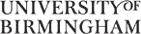 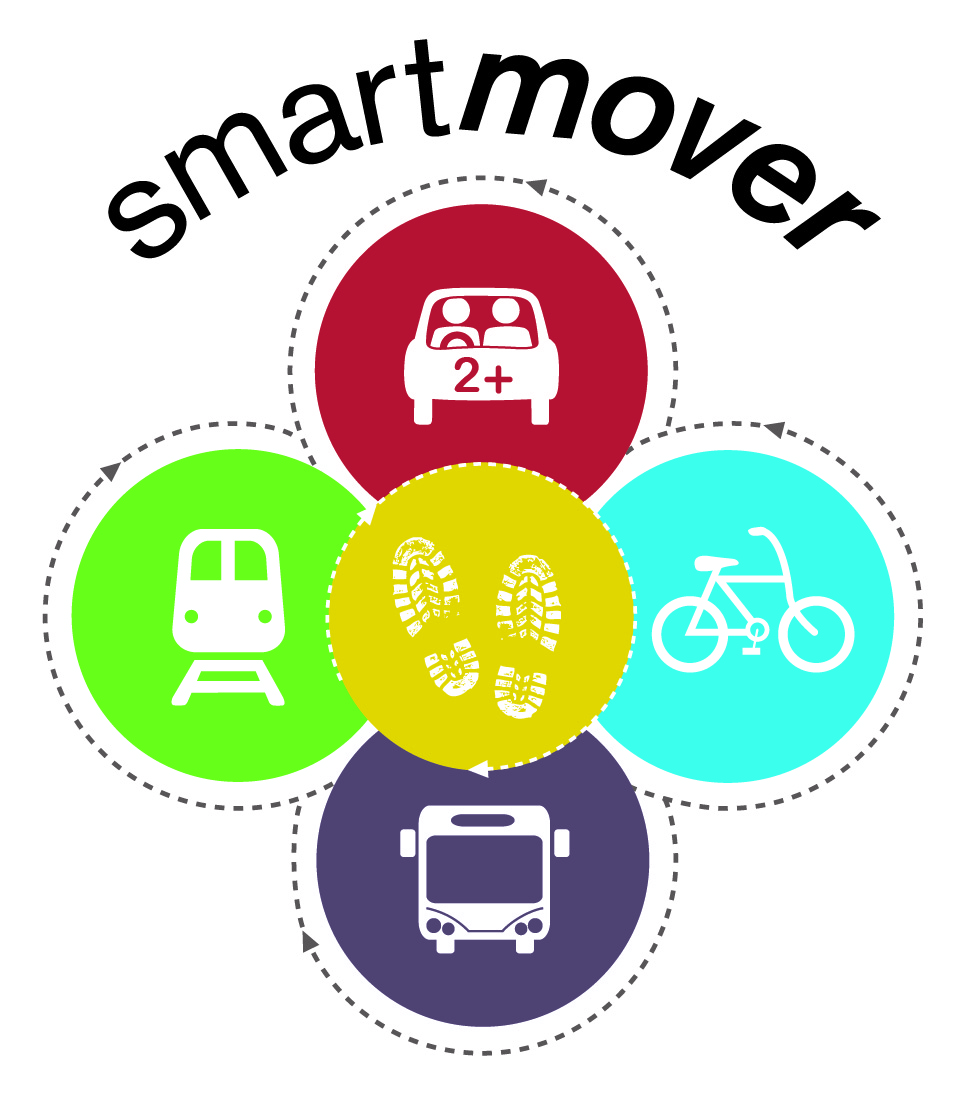 Action Plan9.1	The following Action Plan sets out the proposed Travel Plan targets accompanied by the University’s existing sustainable travel initiatives and proposed measures that could be considered to aid their achievement and the approximate cost of the measures.9.2	The Action Plan sets out the resources that have been identified to date to enable implementation of the Plan. Key to Action PlanSTPSG - Sustainable Travel Plan Steering GroupSTG – Sustainable Task GroupSTC - Sustainable Travel Coordinator SEA - Sustainability and Environmental AdvisorHAS – Hospitality and Accommodation ServicesHR – Human ResourcesBUBUG – Birmingham University Bicycle Users GroupBCC –  City CouncilCSTG – Campus Safe Transport Group             EDF – Estates Development FrameworkTravel Plan updated August 2015 (Sustainable Travel Co-ordinator)AreaObjectiveActionMeansOwnershipStatusTimescale/deadlineCommutingIdentify current modes of travel for comparison with targets and baselines to assist in further informing and developing the Travel Plan. Analyse the carbon footprint for Scope 3 reporting purposesTravel survey of both staff and studentsUndertake an online travel survey of both staff and students.Employ a Travel Survey Officer to assist in the marketing, promotion and statistical analysis of the survey.Liaise with University Hospitals Birmingham (UHB) and Women’s Hospital to comprise a jointly compatible travel survey. Exchange and compare information on key findings from the survey with Birmingham City Council and Centro and link into LSTF.STC & UHBSurvey held between 18th Feb and 31st MarchReports completed June 2013Currently assisting UHB with a further survey Summer 2014Communications ongoingCommutingIdentify staff commuting routesMap and analyse current routes travelled by commuters and cross reference with local travel servicesMap staff and student postcodes via GIS and share information with UHB, National Express and Centro. STPSGStaff postcodes collected and GIS expertise sourced from academic dept.Public transport maps obtained from CentroCompleted June 2013Marketing and CommunicationMarketing and Communication(cont.)  Marketing and Communication(cont.)  Raise awareness and promote Travel Plan initiativesRaise awareness and promote Travel Plan initiatives(cont.)Raise awareness and promote Travel Plan initiatives(cont.)Sustainable Travel Publicity CampaignImplement a new publicity campaign to promote sustainable travel initiatives to both staff and students. Revise pocket Travel Guide forcirculation to all staff and students.Revise Smartmover logoPromote initiatives and discounts, via induction sessions, Wellbeing Days, departmental newsletters Link real time travel information into University main web portals.Post messages on staff and student portals. Staff magazine (BUZZ) and online monthly newsletter (BUZZ Bitesize)STCDeveloped in conjunction with Design and Publications plus Marketing and Communication Depts.Ongoing – Pocket Guide and new logo measures completedMarketing and CommunicationMarketing and Communication(cont.)  Marketing and Communication(cont.)  Raise awareness and promote Travel Plan initiativesRaise awareness and promote Travel Plan initiatives(cont.)Raise awareness and promote Travel Plan initiatives(cont.)Travel ChampionsEstablish a network of travel champions to help communicate and promote a broad range of travel issues and initiatives relating to cycling, public transport, walking, car parking, car share and salary sacrifice schemes.STCTravel champions have been nominated for Corporate Services and the majority of CollegesWorking with the Colleges and remaining Corporate Services to fill the gapsBi-monthly meetings ongoingMarketing and CommunicationMarketing and Communication(cont.)  Marketing and Communication(cont.)  Raise awareness and promote Travel Plan initiativesRaise awareness and promote Travel Plan initiatives(cont.)Raise awareness and promote Travel Plan initiatives(cont.)University Environment Day / Go Green Week eventsInvite key external travel partners including Centro, Birmingham City Council, Sustrans and NXWM to actively participate and promote joint travel initiatives at these events. STCAnnually at the start of each academic yearFormat and date of the next University wide Environment Day is under review.Marketing and CommunicationMarketing and Communication(cont.)  Marketing and Communication(cont.)  Raise awareness and promote Travel Plan initiativesRaise awareness and promote Travel Plan initiatives(cont.)Raise awareness and promote Travel Plan initiatives(cont.)Student accommodation informationReview and revise information supplied to new students within accommodation literature on travel options.STC & HAS Accommodation ManagerUnder reviewCompleted August 2013Marketing and CommunicationMarketing and Communication(cont.)  Marketing and Communication(cont.)  Raise awareness and promote Travel Plan initiativesRaise awareness and promote Travel Plan initiatives(cont.)Raise awareness and promote Travel Plan initiatives(cont.)Social networking sitesPromote initiatives via the University of Birmingham Facebook pagePotential for a Sustainable Travel Twitter accountSTCStarted June 2012OngoingMarketing and CommunicationMarketing and Communication(cont.)  Marketing and Communication(cont.)  Raise awareness and promote Travel Plan initiativesRaise awareness and promote Travel Plan initiatives(cont.)Raise awareness and promote Travel Plan initiatives(cont.)Promote safe travel on campusEstablish a Campus Safe Transport Group to assess and improve safety on the University’s road network, cycling and pedestrian routes.Initiate a safe travel campaign to sit under the Smart mover branding to be launched in conjunction with the sustainable travel campaign to include production of web page and a UB Safe Travel video for cyclists, pedestrians & drivers ‘Travel Around Safe and Sound’ to promote advantages of ‘shared’ spaces where no one has preference.CSTG/SecurityCompletedCompletedMarch 2012Group meetings ongoingUB Safe Campaign ongoingMarketing and CommunicationMarketing and Communication(cont.)  Marketing and Communication(cont.)  Raise awareness and promote Travel Plan initiativesRaise awareness and promote Travel Plan initiatives(cont.)Raise awareness and promote Travel Plan initiatives(cont.)University websiteImprove navigation and search tools, assess feasibility of a link on the front page.Amend directions and Google maps to show locations of facilities such as cycle lockers and regularly update  to reflect changesSTCDiscuss with IT ServicesOngoingRaise awareness and promote Travel Plan initiativesRaise awareness and promote Travel Plan initiatives(cont.)Raise awareness and promote Travel Plan initiatives(cont.)Travel websiteRevise and update content plus transfer pages to new UoB Intranet site and retain same address i.e. www.bham.ac.uk/travel as an aliasSTCRevision started June 2012OngoingRaise awareness and promote Travel Plan initiativesRaise awareness and promote Travel Plan initiatives(cont.)Raise awareness and promote Travel Plan initiatives(cont.)Academic CollegesLiaise with colleges and their environmental groups to encourage the adoption of sustainable travel as a regular agenda item.STCEstablishment of a group of Travel Champions.OngoingRaise awareness and promote Travel Plan initiativesRaise awareness and promote Travel Plan initiatives(cont.)Raise awareness and promote Travel Plan initiatives(cont.)Staff/student inductionsParticipate at central staff induction courses /sessions and include travel literature in induction packs.STC & SEAMonthlyOngoingRaise awareness and promote Travel Plan initiativesRaise awareness and promote Travel Plan initiatives(cont.)Raise awareness and promote Travel Plan initiatives(cont.)Welcome WeekAttend the Welcome Week sessions for new students.STCAnnuallyOngoingRaise awareness and promote Travel Plan initiativesRaise awareness and promote Travel Plan initiatives(cont.)Raise awareness and promote Travel Plan initiatives(cont.)Wellbeing daysAttend individual academic colleges and Corporate Services Wellbeing days.STCHeld throughout the yearOngoingRaise awareness and promote Travel Plan initiativesRaise awareness and promote Travel Plan initiatives(cont.)Raise awareness and promote Travel Plan initiatives(cont.)Open daysPromote to prospective students the travel benefits of the University e.g. own train station and regular local bus servicesSTCApprovedSeptember 2012 onwardsReducing the need to travelReduce the need to travelVideo- conferencing & tele-conferencingPromote the new fixed 6-seater video-conference suite which is equipped with large monitors. Up to 4 remote venues can be connected to simultaneously.Learning Resources and Accommodation Team (LRAT)Include in campaigns and on travel webpagesOngoingReducing the need to travelReduce the need to travelFlexible working & working from home policyReview policy following outcome of travel surveyHRDiscussion needed with HR based on travel survey resultsOngoing Walking to the UniversityIncrease the number of people walking to the University for sustainable or health benefitsIntroduce and monitor a range of initiatives to encourage people to walkInitiatives and inducements include:Improved network of signed, well lit pedestrian pathwaysProvision of free personal alarmsPocket sized walking maps highlighting routes around campus and the local areaParticipation in Walk to Work Week eventsWork with the Security team and West Midlands Police to improve perceptions of campus safetyIn line with the Estates Development Framework where possible new pedestrian routes will be formed to strengthen links between the University and surrounding areas.Liaise with Sport’s Thrive Team for advice on University organised walks,  exercise, health and fitnessSTC, Estates, WM Police,CSTG &SportsRaised at induction sessions and via Travel webpagesOngoingWalking to the UniversityIncrease the number of people walking to the University for sustainable or health benefitsDevelop a programme of themed walking trails around campusUniversity of Birmingham App to integrate with Walking.comSTC, STPSGUnder development with various colleagues around the University inc. IT Innovation CentreOn-goingCycling to the UniversityCycling to the University(cont.)Increase the proportion of staff and students cycling to the UniversityIncrease the proportion of staff and students cycling to the University(cont.)Consider options for introducing more local cycle routesLiaise with Birmingham City Council through the Cycle RevolutionSTC/Estates/BCCImprovements made to canal towpathOn-goingCycling to the UniversityCycling to the University(cont.)Increase the proportion of staff and students cycling to the UniversityIncrease the proportion of staff and students cycling to the University(cont.)Active bicycle users group (BUBUG)Website & forum promoted at events, bike roadshows, inductions etc.BUBUGEstablishedOn-goingCycling to the UniversityCycling to the University(cont.)Increase the proportion of staff and students cycling to the UniversityIncrease the proportion of staff and students cycling to the University(cont.)Regular Dr Bike Cycling RoadshowsUrban Cycles are on campus 4 days per week providing Dr Bike services to all staff and students – cycle check and basic parts free of charge. Also the sale of accessories and second hand bikes subject to availability.STC Varying frequency, Urban Cycles on campus 4 days a week On-goingCycling to the UniversityCycling to the University(cont.)Increase the proportion of staff and students cycling to the UniversityIncrease the proportion of staff and students cycling to the University(cont.)Cycling Lessons and Bike Maintenance ClassesDelivered to University staff and students free of charge by BikeRight as part of the LSTF Centro Smarter Choices Smarter Network project.STCOn-going every Monday evening until demand ceasesAvailable until April 2016Cycling to the UniversityCycling to the University(cont.)Increase the proportion of staff and students cycling to the UniversityIncrease the proportion of staff and students cycling to the University(cont.)EventsBike to Work WeekSTCNext event cycle to work day in September 2015AnnuallyCycling to the UniversityCycling to the University(cont.)Increase the proportion of staff and students cycling to the UniversityIncrease the proportion of staff and students cycling to the University(cont.)Good coverage of cycle parking facilitiesAdditional cycle parking facilities installed. Approximately 320 new spaces since 2009. Includes a secure 40 space compound, 21 cycle lockers plus the majority of new spaces are shelteredSTC & Estates26% increase in cycle parking places since 2009.More new facilities including cycle lockers to be installed – funded by charging for existing lockers.On-goingCycling to the UniversityCycling to the University(cont.)Increase the proportion of staff and students cycling to the UniversityIncrease the proportion of staff and students cycling to the University(cont.)Free shower and changing facilitiesImproved and additional shower and changing facilities.  Facilities are incorporated during refurbishments where possible. Free access to shower facilities at Munrow Sports CentreSTC & Estates13 new shower facilities have been introduced in the last 2/3 yearsOn-goingCycling to the UniversityCycling to the University(cont.)Increase the proportion of staff and students cycling to the UniversityIncrease the proportion of staff and students cycling to the University(cont.)Cycle repair kitsAssess feasibility of installing cycle pumps and repair kits at several locations on the main campusSTC & HASAssessing optionsDiscussions on-goingCycling to the UniversityCycling to the University(cont.)Increase the proportion of staff and students cycling to the UniversityIncrease the proportion of staff and students cycling to the University(cont.)Salary sacrifice scheme  CycleschemeAllows staff to save money on the purchase cost of a new bikeHR659 staff applications to dateOn-goingCycling to the UniversityCycling to the University(cont.)Increase the proportion of staff and students cycling to the UniversityIncrease the proportion of staff and students cycling to the University(cont.)Maps travel related facilitiesElectronic ‘google’ map highlighting cycle parking on campus, shower and changing facilities and cycle routes around campus and the local areaSTCGoogle map available May 2012Completed January 2013Cycling to the UniversityCycling to the University(cont.)Increase the proportion of staff and students cycling to the UniversityIncrease the proportion of staff and students cycling to the University(cont.)Cycle hire schemeStudent bike hire scheme to commence in September 2014 in partnership with Urban Cycles – funded via a grant from Cento (18 bikes available initially – expand if successful and funding available)STC, Urban Cycles16 bikes hiredOngoingCycling to the UniversityCycling to the University(cont.)Increase the proportion of staff and students cycling to the UniversityIncrease the proportion of staff and students cycling to the University(cont.)Pool bikesExplore the potential to provide departments with pool bikes.STCFirst pool bike has been allocated.OngoingCycling to the UniversityCycling to the University(cont.)Increase the proportion of staff and students cycling to the UniversityIncrease the proportion of staff and students cycling to the University(cont.)Sale of safety/security equipmentSales of subsidised d-locks and lights may be purchased from  Security Reception Monday to Friday 9am to 5pmSTC, BUBUG & SecurityOngoingOngoingMotorcyclingSupport those who travel to the University by motorcycleFree parkingEstablish a motorcycle users groupProvide a dedicated web page Provision of free motorcycle parking spacesSTC, HAS &    EstatesWebpage establishedLaunchedMarch 2013Public TransportPublic Transport(cont.)Public Transport(cont.)Increase the number of people travelling to the University by public transportIncrease the number of people travelling to the University by public transport(cont.)Increase the number of people travelling to the University by public transport (cont.)Live travel informationProvide link from main web portalsSTC & Centro     CompletedCompleted June 2013Public TransportPublic Transport(cont.)Public Transport(cont.)Increase the number of people travelling to the University by public transportIncrease the number of people travelling to the University by public transport(cont.)Increase the number of people travelling to the University by public transport (cont.)Promote initiatives to encourage staff to try public transport instead of their carCar swap challenge schemes (e.g. Network West Midlands) that also provide goody bags on receipt of feedback formCentro, BBC + STCx20 people applied July 2012OngoingPublic TransportPublic Transport(cont.)Public Transport(cont.)Increase the number of people travelling to the University by public transportIncrease the number of people travelling to the University by public transport(cont.)Increase the number of people travelling to the University by public transport (cont.)Promotional materialNational Express West Midlands to provide free bus travel leafletsNXWM + STCNXWM travelling to UoB leaflet produced September 2012NXWM leaflet revised June  2015Public TransportPublic Transport(cont.)Public Transport(cont.)Increase the number of people travelling to the University by public transportIncrease the number of people travelling to the University by public transport(cont.)Increase the number of people travelling to the University by public transport (cont.)Improve bus coverage in the local area Liaise with National Express West Midlands on potential improvements to local bus service/s, for getting to and from the University plus signage/branding on new bus service (99) to University of Birmingham.Undertake a review of University and UHB staff postcodes and work with local transport operators in particular working with National Express West Midlands to identify whether services/routes can be improved.STC, STPSG & UHB2 new bus services introduced (98 + 99) in 2012 which serve Halls of Residence plus Edgbaston and Selly Oak Campus99 bus service branded as serving University of Birmingham Public TransportPublic Transport(cont.)Public Transport(cont.)Increase the number of people travelling to the University by public transportIncrease the number of people travelling to the University by public transport(cont.)Increase the number of people travelling to the University by public transport (cont.)Interest free loans for public transport season ticketsIn partnership with National Express West Midlands the University offers a 25% discount on annual bus passes to all staffSTC & FinanceCompleted and uptake being monitoredApril 2012 onwards(good take up to date)Public TransportPublic Transport(cont.)Public Transport(cont.)Increase the number of people travelling to the University by public transportIncrease the number of people travelling to the University by public transport(cont.)Increase the number of people travelling to the University by public transport (cont.)SwiftcardLiaise with Centro regarding the feasibility of using the SWIFT smart card on local public transport. For example loading points for business travel.STC & CentroUnder discussionOngoingPublic TransportPublic Transport(cont.)Public Transport(cont.)Increase the number of people travelling to the University by public transportIncrease the number of people travelling to the University by public transport(cont.)Increase the number of people travelling to the University by public transport (cont.)Introduce specific route bus passesReview feasibility with NXWMSTC & MXWMReviewed March 2013Not currently a viable option, review ongoingPublic TransportPublic Transport(cont.)Public Transport(cont.)Increase the number of people travelling to the University by public transportIncrease the number of people travelling to the University by public transport(cont.)Increase the number of people travelling to the University by public transport (cont.)Reduce the cost of student public transport season ticketsWork in partnership with NXWM to assess options for further reducing the cost of student season ticketsHAS & NXWMUnder discussion OngoingPublic TransportPublic Transport(cont.)Public Transport(cont.)Increase the number of people travelling to the University by public transportIncrease the number of people travelling to the University by public transport(cont.)Increase the number of people travelling to the University by public transport (cont.)Promote benefits of personal journey plannersProvide links to journey planners covering West Midlands area travel e.g. http://www.networkwestmidlands.com/journeyPlanner/journeyPlanner_home.aspxSTC + Marketing & CommunicationUpdating publicity materialOngoingPublic TransportPublic Transport(cont.)Public Transport(cont.)Increase the number of people travelling to the University by public transportIncrease the number of people travelling to the University by public transport(cont.)Increase the number of people travelling to the University by public transport (cont.)Provision of shuttle busesA free shuttle bus service operates between the Edgbaston and Selly Oak campus. HAS & STCMonitor and review effectiveness of servicesOngoingPublic TransportPublic Transport(cont.)Public Transport(cont.)Increase the number of people travelling to the University by public transportIncrease the number of people travelling to the University by public transport(cont.)Increase the number of people travelling to the University by public transport (cont.)Develop good working relationships with local partnersClose links with Birmingham City Council, Centro, London Midland and National ExpressSTCEstablishedOngoingPublic TransportPublic Transport(cont.)Public Transport(cont.)Increase the number of people travelling to the University by public transportIncrease the number of people travelling to the University by public transport(cont.)Increase the number of people travelling to the University by public transport (cont.)Introduce quicker systems to obtain ticketsAssess options for Smart/Oyster cardsNew Centro funded train ticket machine to be installed at University Centre. Further ticket machine to be installed at Medical School as part of the Station refurbishment.STC, HAS & CentroSTC, Estates & CentroAssessing options with local transport providersStation works begin 2016Ongoing2016Public TransportPublic Transport(cont.)Public Transport(cont.)Increase the number of people travelling to the University by public transportIncrease the number of people travelling to the University by public transport(cont.)Increase the number of people travelling to the University by public transport (cont.)Improve University Station facilities – Expansion to University StationCentro and London Midland have received funding to expand the StationSTC, Estates, Centro & London MidlandNegotiations re University land currently underwayWork begins 2016Car SharingIncrease the number of people car sharing to the UniversityJoin a new carshare scheme and introduce incentives.Establish a new University branded car share scheme with a national company – UB LiftshareSTPSG & HAS Scheme launched in February 2014 (135 members)Limited number of sharers, needs further publicisingBusiness TravelBusiness TravelReduce the carbon footprint generated from business activitiesIncrease the number of fuel efficient vehicles in its fleet (hydrogen & electric) and available to hire Undertake an assessment of current fleet and recommend options for replacing with more fuel efficient options and introduce a  Vehicle Selection StrategySTC & TransportFleet vehicles reduced from 116 to 98 (2008-15)OngoingBusiness TravelBusiness TravelReduce the carbon footprint generated from business activitiesHire vehiclesReduce the number of cars hired annually for business purposesTransport2,000 reduction: from  3,500 to 1,500 (2008-15)OngoingBusiness TravelBusiness TravelReduce the carbon footprint generated from business activitiesProvide fuel efficient driving training course for University employed driversOrganised by University Transport ManagerTransportUndertaken OngoingBusiness TravelBusiness TravelReduce the carbon footprint generated from business activitiesPromote alternative modes of travel for business useTravel Plan + guide, events, campaigns, newsletters, websites etc.STC & TransportOngoingBusiness TravelBusiness TravelReduce the carbon footprint generated from business activitiesSalary sacrifice schemesImplement a Fuel Efficient Salary Lease SchemeSTC, Transport & FinanceScheme launched October 2014Discussions ongoingPartnership WorkingEstablish good links with the University’s partners and key stakeholdersDevelop close working relationships and engage on a regular basisEnvironmental Association of Universities and Colleges (EAUC)Birmingham TravelWise membership University campus maps on Travel wise websiteLocal universities working groupUniversity Hospital NHS Foundation TrustGuild of StudentsFinanceUniversity Conferencing and Events OfficeUniversity environmental task groups.STC, SEA& GuildGood working relationships developedOngoing improvementGeneral MeasuresGeneral MeasuresMaximise success of the Travel PlanMake safety improvements to the campusOtherImprove CCTV coverage around campus.CCTV provision under review for potential upgrading following an assessment of a camera by camera operational requirement.STC & SecurityAssessments September 2015Long term migration to new system 2015/2017General MeasuresGeneral MeasuresMaximise success of the Travel PlanMake safety improvements to the campusOtherExplore the potential to enhance the use of the canal towpath for walking & cyclingSTC, Sustrans & British WaterwaysOn-going discussionsLong term (1-2 years)General MeasuresGeneral MeasuresMaximise success of the Travel PlanMake safety improvements to the campusOtherPersonalised journey planningSTC & TravelWisePromoting Network West Midlands journey plannerOn-going promotionGeneral MeasuresGeneral MeasuresMaximise success of the Travel PlanMake safety improvements to the campusOtherConsolidation of suppliers deliveriesSTC, Finance & suppliersProcurement under discussion e.g. with stationery suppliersOn-goingCar ParkingCar ParkingReduce the number of people driving to the UniversityImprove the management and control of car parking facilitiesMaintain a daily pay-as-you-go optionSTPSG, STC, HAS, Estates and BCCDaily rate encourages adoption of alternative more sustainable modes of travel where possibleOn-goingCar ParkingCar ParkingReduce the number of people driving to the UniversityImprove the management and control of car parking facilitiesIntroduce Electric  Charging BaysSTPSG/HAS3 parking baysReview December 2015Car ParkingCar ParkingReduce the number of people driving to the UniversityImprove the management and control of car parking facilitiesImprove lines, signage, lighting and surfacesSTC & EstatesImprovements  undertaken2009-12On-going reviewCar ParkingCar ParkingReduce the number of people driving to the UniversityImprove the management and control of car parking facilitiesStricter enforcement of car parks including the employment of x4 University Security Traffic Control Officers (TCOs), financial penalties are now levied on offenders if they contravene the University’s Traffic Regulations.STPSG, STC, HASCompletedSeptember 2011onwardsCar ParkingCar ParkingReduce the number of people driving to the UniversityImprove the management and control of car parking facilitiesImplement charging on the peripheral areas of car parking Pritchatts Pk and Vale residences and Selly Oak campusSTPSG, HASImplementingSeptember 2015Car ParkingCar ParkingReduce the number of people driving to the UniversityImprove the management and control of car parking facilitiesConstrain Estates Development Framework to current level of car parking spacesSTPSGOn-goingOn-goingCar ParkingCar ParkingReduce the number of people driving to the UniversityImprove the management and control of car parking facilitiesEnforce and manage a ‘Short-stay’ Car Park on the forthcoming Sports CentreHASOn-goingDue Sept 2016